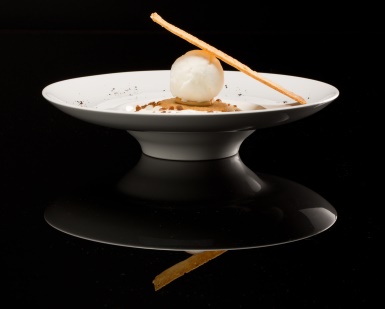 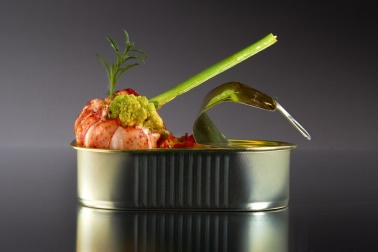 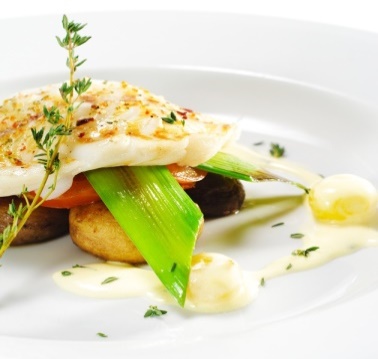 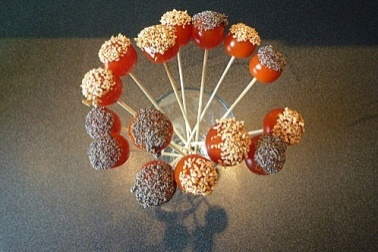 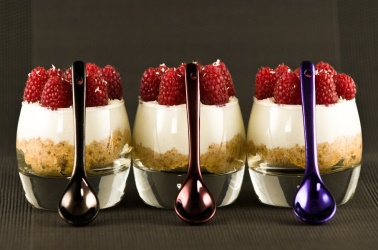 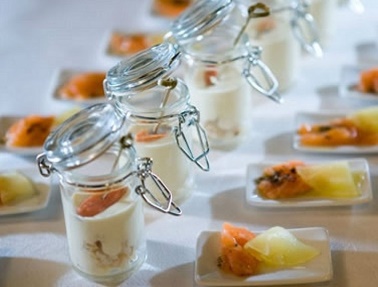 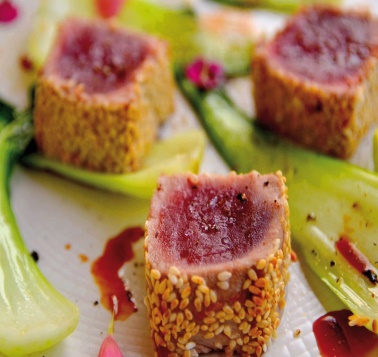 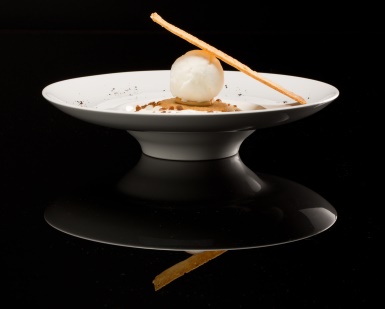 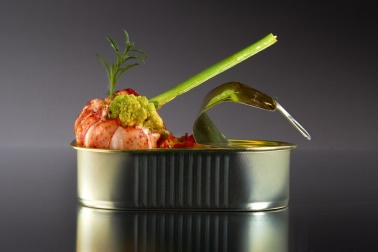 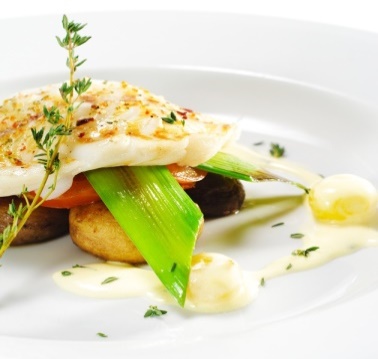 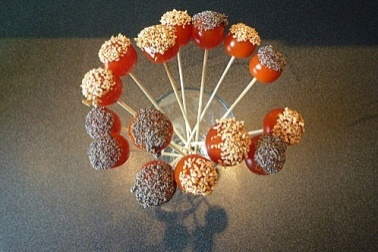 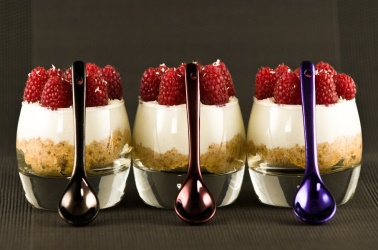 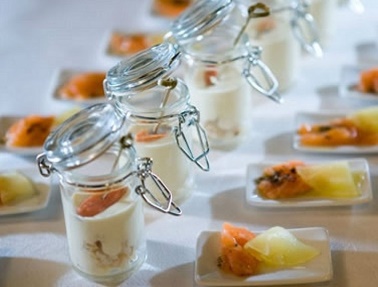 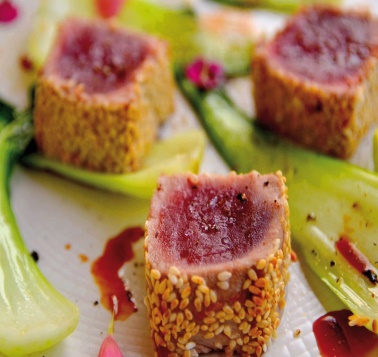 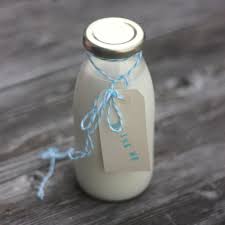 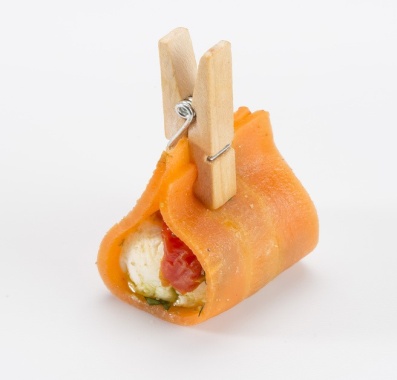           PAUSES 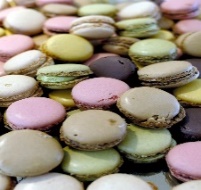 19 JUIN 2019 100 PX UNIVERSITE LYON 2 ETS DALIBO1 - PETIT DEJEUNER  à 3.70  €uros HT  par personneCafé ou ThéJus d'Oranges et Eaux MinéralesMinis Viennoiseries2  par personne -2 - Pause "sucrée" à 3.70 €uros HT  par personneCafé ou ThéJus d'Oranges et Eaux MinéralesPetits Fours et Feuilletés Sucrés- 3 par personne - Tuiles aux Amandes- Palais au Chocolat- Palmiers- Macarons…Matériel et nappage inclus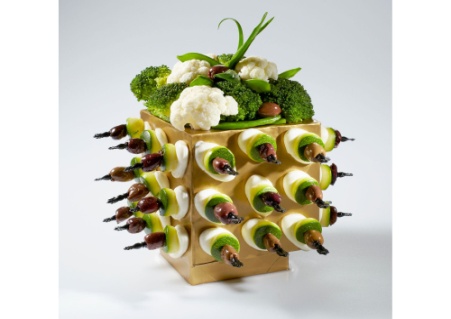 COCKTAIL BUFFET DEJEUNATOIRE  «  Design »Tout se mange deboutBOISSONS : Eaux minerales plates gazeuses ,  jus de fruits , café PRIX HT 23 € /personne tva 10 %  2.3 €   soit 25.30 € TTC ASSORTIMENT DE PETITES PIECES FROIDES 6 pièces par personneChaud froid de rougetFocaccia et antispastiPolar nordique aux anchois et courgettesCubique de polenta à la tomate confiteFagottini di parmaTataki de bœuf et cérealesVERRINE GOURMANDE de saison (1 verrine par personne) Le nombre de variétés sera en fonction du nombre de convivesDélice : Farfalle au pistou de tomate , parmesan ,  mozza, jambon cru Italienne : tartare méditerranéen : tomate courgettes poivrons basilicVégétarienne : quinoa noir tomate oignons grillésCAGETTE DU TERROIRAiguillette de volaille marinéeeCagette de crudités et saucesFinancier courgette et tapenadeBruschetta tomate mozza jambon cru Pain et Condiments